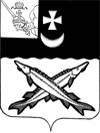 ПРЕДСТАВИТЕЛЬНОЕ СОБРАНИЕБЕЛОЗЕРСКОГО МУНИЦИПАЛЬНОГО ОКРУГАВОЛОГОДСКОЙ ОБЛАСТИРЕШЕНИЕОт 26.09.2023№277	На основании части 2 статьи 53 Федерального закона от 06.10.2003 №131-ФЗ "Об общих принципах организации местного самоуправления в Российской Федерации", статьи 48 Устава Белозерского муниципального округаПредставительное Собрание Белозерского муниципального округаРЕШИЛО:1. Утвердить прилагаемое Положение об оплате труда работников муниципальных учреждений, финансируемых из бюджета Белозерского муниципального округа.2. Настоящее решение вступает в силу со дня принятия, подлежит опубликованию в газете «Белозерье» и размещению на официальном сайте Белозерского муниципального округа в информационно-телекоммуникационной сети «Интернет».Председатель Представительного Собрания округа:                                  И.А.ГолубеваГлава округа:                                                                             Д.А.СоловьевПоложение
об оплате труда работников муниципальных учреждений, финансируемых из бюджета Белозерского  муниципального округа1. Настоящее Положение регулирует правоотношения в сфере оплаты труда работников муниципальных учреждений, финансируемых из бюджета Белозерского муниципального округа (далее - муниципальные учреждения), за исключением работников муниципальных учреждений, для которых условия оплаты труда определяются иными муниципальными правовыми актами.2. Системы оплаты труда работников муниципальных учреждений устанавливаются коллективными договорами, соглашениями, локальными нормативными актами в соответствии с федеральными законами и иными нормативными правовыми актами Российской Федерации, законами и иными нормативными правовыми актами Вологодской области, муниципальными правовыми актами.3. Системы оплаты труда работников муниципальных учреждений включают оклады (должностные оклады), выплаты компенсационного и стимулирующего характера.4. Минимальный размер окладов (должностных окладов) по профессиональным квалификационным группам в муниципальных учреждениях устанавливается согласно приложению 1 к настоящему Положению.5. Порядок определения окладов (должностных окладов) устанавливается администрацией Белозерского  муниципального округа на основании требований к уровню квалификации с учетом сферы деятельности, а также установленных федеральным законом особенностей формирования окладов (должностных окладов).6. Перечень видов выплат компенсационного и стимулирующего характера в муниципальных учреждениях устанавливается согласно приложениям 2, 3 к настоящему Положению.7. Перечень выплат компенсационного и стимулирующего характера по каждому из видов, порядок, размеры и условия их применения определяются администрацией Белозерского  муниципального округа.8. Порядок и размеры оплаты труда руководителей и заместителей руководителей муниципальных учреждений определяются администрацией Белозерского муниципального округа.9. Порядок формирования фонда оплаты труда работников муниципальных учреждений определяется администрацией Белозерского муниципального округа.10. Установить, что заработная плата работников муниципальных учреждений (без учета премий и иных стимулирующих выплат), устанавливаемая в соответствии с настоящим Положением, не может быть меньше заработной платы (без учета премий и иных стимулирующих выплат), выплачиваемой до введения в действие настоящего Положения, при условии сохранения объема должностных обязанностей работников и выполнения ими работ той же квалификации.Минимальный размер
окладов (должностных окладов) по профессиональным квалификационным группам в муниципальных учреждениях(*) В соответствии с профессиональными квалификационными группами, установленными для федеральных архивных учреждений.Перечень
видов выплат компенсационного характера в муниципальных учреждениях1.Выплаты работникам, занятым на работах с вредными и (или) опасными условиями труда.2.Выплаты за работу в местностях с особыми климатическими условиями.3.Выплаты за работу в условиях, отклоняющихся от нормальных (при выполнении работ различной квалификации, совмещении профессий (должностей), сверхурочной работе, работе в ночное время и при выполнении работ в других условиях, отклоняющихся от нормальных).4.Выплаты за работу со сведениями, составляющими государственную тайну, их засекречиванием и рассекречиванием, а также за работу с шифрами.Перечень
видов выплат стимулирующего характера в муниципальных учреждениях1. Выплаты за интенсивность и высокие результаты работы.2. Выплаты за качество выполняемых работ.3. Выплаты за стаж непрерывной работы, выслугу лет.4. Премиальные выплаты по итогам работы.Об оплате труда работников муниципальных учреждений, финансируемых  из бюджета Белозерского муниципального округаУТВЕРЖДЕНОрешением  Представительного  Собрания   Белозерского     муниципального округаот_______________№_______(приложение 1)Приложение 1
к Положению об оплате труда
работников муниципальных
учреждений, финансируемых
из бюджета Белозерского 
муниципального округаПрофессиональная квалификационная группаМинимальный размер окладов (должностных окладов) (рублей)12- должности и профессии первого уровня- должности технических исполнителей и артистов вспомогательного состава (культура, искусство и кинематография)- должности, профессии и специальности, по которым в соответствии с профессиональными стандартами установлен 1, 2 или 3 уровень квалификации2 068,0- должности и профессии второго уровня- должности среднего медицинского и фармацевтического персонала- должности работников культуры, искусства и кинематографии среднего звена- должности, профессии и специальности, по которым в соответствии с профессиональными стандартами установлены 4 или 5 уровень квалификации2 405,0- должности третьего уровня- должности педагогических работников- должности работников культуры, искусства и кинематографии ведущего звена- должности служащих архивных учреждений (за исключением должностей, которые отнесены к другим профессиональным квалификационным группам) (*)- должности, профессии и специальности, по которым в соответствии с профессиональными стандартами установлен 6 уровень квалификации4 253,0- должности четвертого уровня- должности руководителей структурных подразделений образования- должности руководящего состава учреждений культуры, искусства и кинематографии- должности руководителей структурных подразделений архивных учреждений (за исключением должностей, которые отнесены к другим профессиональным квалификационным группам) (*)- должности, профессии и специальности, по которым в соответствии с профессиональными стандартами установлен 7, 8 или 9 уровень квалификации5 400,0Приложение 2 к Положению об оплате труда работников
муниципальных учреждений,
финансируемых из бюджета
Белозерского
муниципального округаПриложение 3  Положению об оплате труда работников
муниципальных учреждений,
финансируемых из бюджета
Белозерского
муниципального округа